Mit Unterstützung von:MedieninformationUnterzeile1269 AutoEnergieChecks in elf MonatenUrner Garage Walker ist AEC-Betrieb des Jahres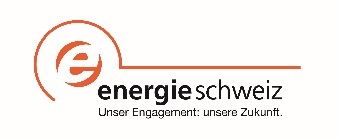 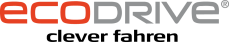 